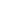 Student Placement FormThis form should be completed by a Parent / carer or guardian and returned to school as soon as possible.Student’s Name: 							Tutor Group:I have contacted the employer indicated below, who has agreed, subject to the school’s approval, to accept my son/daughter for work experience from Tuesday 27th February - Thursday 29th February 2024  *Name of contact:		_______________________________________________         *Name of company:  		_________________________________________Address of company:		___________________________________________    				___________________________________________*Postcode:	  		__________________The company MUST have Employer’s Liability Insurance. Please check:  YES/NOTelephone:   			_________________________________________Email: 			          __________________________________________Type of work the student will be expected to do (e.g. reception, administration, IT, sales):			_________________________________________________________________________Signed:  ______________________________________  Parent/Carer/Guardian*Date:   _________________Please return (via tutor) to:		Miss Jane HollandCareers and Aspirations CoordinatorBlessed Edward Oldcorne Catholic CollegeWorcesterWR5 2DXcareers@blesssededward.co.uk* PLEASE ENSURE THESE FIELDS ARE COMPLETED